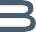 CONCEPT DESIGN: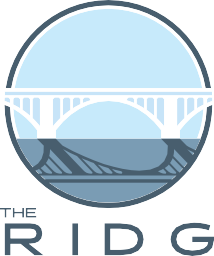 Project NamePROJECT AGENDA / SCHEDULE MILESTONESDateH    Date: Meeting 1:	Key WordsProject Kick-Off: Team introductions, Schedule Review, Protocol	GeneralDiscussion point	TopicDiscussion point	TopicDiscussion point	TopicH Date: Meeting 2:Discussion point	TopicDiscussion point	TopicDiscussion point	TopicH Date: Meeting 3:Discussion point	TopicDiscussion point	TopicDiscussion point	TopicH Date: Meeting 4:Discussion point	TopicDiscussion point	TopicH Date range: Window for first meeting with Jurisdictionl	Milestone:	Concept Design Package IssuedSCHEMATIC DESIGN:H    Date: Meeting 1:	Key WordsDiscussion point	TopicDiscussion point	TopicDiscussion point	TopicH Date: Meeting 2:Discussion point	TopicDiscussion point	TopicDiscussion point	TopicH Date: Meeting 3:Discussion point	TopicDiscussion point	TopicDiscussion point	TopicH Date: Meeting 4:Discussion point	TopicDiscussion point	TopicDiscussion point	TopicH Date range: Window for Second Meeting with Jurisdiction:l	SD Set Issuedl	Date: Cost Estimate DueH Date: Owner Feedback on Cost Estimate and Review of SD Setl	Date: MilestoneDESIGN DEVELOPMENT:H    Date: Meeting 1:	Key WordsDiscussion point	TopicDiscussion point	TopicDiscussion point	TopicH Date: Meeting 2:Discussion point	TopicDiscussion point	TopicDiscussion point	TopicH Date: Meeting 3:Discussion point	TopicDiscussion point	TopicDiscussion point	TopicH Date: Meeting 4:Discussion point	TopicDiscussion point	TopicDiscussion point	TopicH Date range: Window for Third Meeting with Jurisdiction:l	DD Set Issuedl	Date: Cost Estimate DueH Date: Owner Feedback on Cost Estimate and Review of SD Setl	Date: MilestoneCONSTRUCTION DOCUMENTS:H    Date: Meeting 1:	Key WordsDiscussion point	TopicDiscussion point	TopicDiscussion point	TopicH Date: Meeting 2:Discussion point	TopicDiscussion point	TopicDiscussion point	TopicH Date: Meeting 3:Discussion point	TopicDiscussion point	TopicDiscussion point	TopicH Date: Meeting 4:Discussion point	TopicDiscussion point	TopicDiscussion point	TopicH Date range: Window for Fourth Meeting with Jurisdiction:l	50% CD Set Issuedl	Date: Cost Estimate DueH Date: Owner Feedback on Cost Estimate and Review of DD Setl	Date: Permit Set Issued